NOTA DE AUDITORIA INTERNA Nº 01/2015UNIDADE EXAMINADA: COMISSÃO PERMANENTE DE ANÁLISE DE ACUMULAÇÃO DE CARGOS.DESCRIÇÃO SUMÁRIAAusência de apuração de casos de acumulação ilegal de cargos, empregos e funções e vínculos com empresas privadas.FATONos trabalhos de Auditoria da Folha de Pagamento realizamos uma verificação de todos os casos de Acumulação ilegal de Cargos, Empregos e Funções e vínculo com empresas privadas para verificar se houveram procedimentos de apuração para todos os casos já apontados pelos órgãos de controle.Inicialmente foi requerido o controle de todos os processos que se encontravam em fase de apuração pela COPAAC, através da Solicitação nº 21/2015-AUDIN. A relação foi encaminhada em planilha Excel e foi feito o cruzamento com os casos apontados pelos órgãos de controle. Desse cruzamento verificamos que alguns não constavam na planilha encaminhada pela referida comissão.Assim, foi emitida Solicitação de Auditoria nº 38/2015-AUDIN à COPAAC para que a mesma informasse sobre a existência desses processos apuratórios. Em resposta, o presidente da comissão informou através do Memo nº 23/2015-AUDIN que os casos solicitados no item 1 da Solicitação de Auditoria existiam e estavam em fase de apuração, detalhando a situação de cada um dos servidores.Já no item 2, verificamos que alguns servidores possuíam mais de um vínculo além do da UFRPE. Em resposta, a COPAAC confirmou que nem todos estavam sendo apurados, detalhando quais dos listados haviam sido iniciados. A relação abaixo demonstra os casos que não foram apurados:Desse modo, verifica-se que mesmo que alguns processos de apuração de indícios de irregularidade no acúmulo de cargos, empregos e funções tenham sido iniciados ou já apurados, os mesmos não incluem todos os cargos ou empresas que os servidores já tiveram ou ainda possuem vínculos. Os controles existentes na COPAAC são precários e não englobam a totalidade dos indícios indicados pela CGU.  Além disso, a maioria dos casos trata-se de casos indicados em Relatório no exercício 2011, correndo o risco dessas possíveis irregularidades prescreverem pela ausência de ação apuratória pela UFRPE.Sobre isso, a Lei nº 8.112/90 disciplina no art. 142 o prazo para a prescrição punitiva da administração, estabelecendo que a ação disciplinar se extinguirá em cinco anos, quanto às infrações puníveis com demissão, cassação de aposentadoria ou disponibilidade e destituição de cargos em comissão, em dois anos, quanto à suspensão e em cento e oitenta dias, quanto à advertência.Outro fato importante é que além do descumprimento legal da acumulação de cargos, as ausências dessas apurações podem fragilizar a verificação de possíveis descumprimentos de jornada de trabalho na UFRPE, sendo este um requisito constitucional para a regularidade da acumulação, conforme art. 37, redação dada pela Emenda Constitucional nº 19/1998 Conforme segue:“Art. 37. A administração pública direta e indireta de qualquer dos Poderes da União, dos Estados, do Distrito Federal e dos Municípios obedecerá aos princípios de legalidade, impessoalidade, moralidade, publicidade e eficiência e, também, ao seguinte: (Redação dada pela Emenda Constitucional nº 19, de 1998)(...)XVI - é vedada a acumulação remunerada de cargos públicos, exceto, quando houver compatibilidade de horários, observado em qualquer caso o disposto no inciso XI: (Redação dada pela Emenda Constitucional nº 19, de 1998) (grifo nosso)a) a de dois cargos de professor; (Redação dada pela Emenda Constitucional nº 19, de 1998)b) a de um cargo de professor com outro técnico ou científico; (Redação dada pela Emenda Constitucional nº 19, de 1998)c) a de dois cargos ou empregos privativos de profissionais de saúde, com profissões regulamentadas; (Redação dada pela Emenda Constitucional nº 34, de 2001)XVII - a proibição de acumular estende-se a empregos e funções e abrange autarquias, fundações, empresas públicas, sociedades de economia mista, suas subsidiárias, e sociedades controladas, direta ou indiretamente, pelo poder público; (Redação dada pela Emenda Constitucional nº 19, de 1998)(...)”Além disso, o Decreto nº 94.664 de 23/07/87, estabelece os critérios para servidores Docentes em Regime de Dedicação Exclusiva, conforme art. 14 descrito a seguir. Art. 14. O Professor da carreira do Magistério Superior será submetido a um dos seguintes regimes de trabalho:        I - dedicação exclusiva, com obrigação de prestar quarenta horas semanais de trabalho em dois turnos diários completos e impedimento do exercício de outra atividade remunerada, pública ou privada;        II - tempo parcial de vinte horas semanais de trabalho.        1º No regime de dedicação exclusiva admitir-se-á:        a) participação em órgãos de deliberação coletiva relacionada com as funções de Magistério;        b) participação em comissões julgadoras ou verificadoras, relacionadas com o ensino ou a pesquisa;        c) percepção de direitos autorais ou correlatos;        d) colaboração esporádica, remunerada ou não, em assuntos de sua especialidade e devidamente autorizada pela instituição, de acordo com as normas aprovadas pelo conselho superior competente.No caso de servidores com vínculos com empresas, aplica-se o art. 117, inciso X e parágrafo único:        Art. 117.  Ao servidor é proibido:  X - participar de gerência ou administração de sociedade privada, personificada ou não personificada, exercer o comércio, exceto na qualidade de acionista, cotista ou comanditário;   Parágrafo único.  A vedação de que trata o inciso X do caput deste artigo não se aplica nos seguintes casos: (Incluído pela Lei nº 11.784, de 2008        I - participação nos conselhos de administração e fiscal de empresas ou entidades em que a União detenha, direta ou indiretamente, participação no capital social ou em sociedade cooperativa constituída para prestar serviços a seus membros; e (Incluído pela Lei nº 11.784, de 2008        II - gozo de licença para o trato de interesses particulares, na forma do art. 91 desta Lei, observada a legislação sobre conflito de interesses. (Incluído pela Lei nº 11.784, de 2008CONSEQUÊNCIASA ausência das apurações de todos os indícios dos servidores listados pode ocasionar possíveis prejuízos quanto ao descumprimento de jornada de trabalho na UFRPE e do regime de dedicação, bem como o acúmulo ilícito de cargos, empregos e funções e vínculos com empresas, em desacordo com o Art. 73 da Constituição Federal, bem como arts. 117 e 118 da Lei 8.112/90 e não atendimento ao artigo 14 do Decreto nº 94.664 de 23/07/87.Além disso, pode haver a prescrição das possíveis irregularidades tendo em vista a data de conhecimento pela UFRPE desses casos, conforme já tratado acima.AVALIAÇÃO DE RISCOSRisco(s) identificado(s):Possibilidade dos servidores estarem acumulando irregularmente cargos, empregos e funções públicas, bem como terem vínculos societários com empresas em desconformidade com a legislação.A apuração dos indícios tornarem-se frágeis, tendo em vista que nem todos os vínculos foram incluídos nas análises.Ocorrência de prescrição punitiva.Causas:Controles ineficientes, levando a COPAAC a não apurar todos os casos já indicados para cada servidor.Impactos:Descumprimento de jornada de trabalho pelos servidores;Possibilidade de prejuízo ao erário.Prejuízo na oferta de serviços institucionais.Classificação do nível de risco = Nível de probabilidade X Nível de ImpactoNível de probabilidade (identificado pela AUDIN) = MédiaNível de impacto (identificado pela AUDIN) = AltoNível de Risco =  AltoCLASSIFICAÇÃO DO RISCO IDENTIFICADO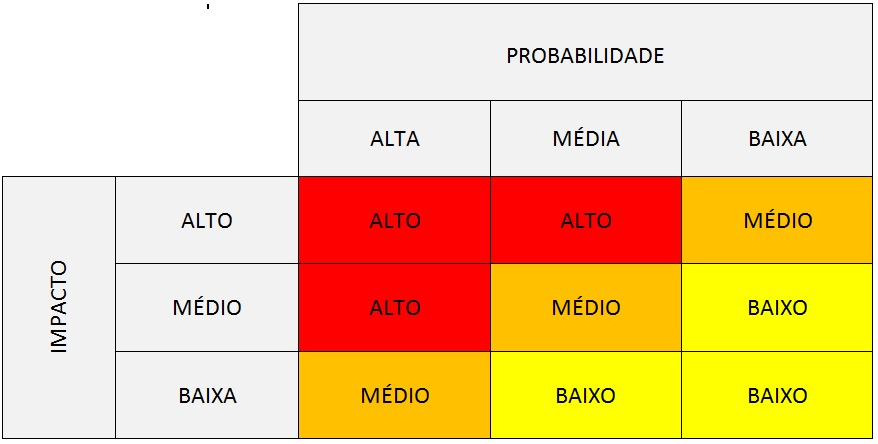 		        Fonte: elaborado pela AUDIN (2015).RECOMENDAÇÕESRecomendação 001  Que a COPAAC  inicie de imediato a apuração desses casos juntamente com processos já existentes de cada servidor para que a análise seja completa incluindo todos os casos de acumulação.Recomendação 002  Que a COPAAC inclua nas análises a verificação do cumprimento de jornada de trabalho e compatibilidade de horários, já que a compatibilidade é requisito constitucional e legal para a legalidade da acumulação de cargos, empregos e funções, conforme art. 37 da Constituição Federal, art. 118 da Lei 8.112/90 e art. 14 do Decreto nº 94.664, bem como proibição estabelecida no art. 117, inciso XVIII.Prazo para atendimento: ImediatoRecomendação 003 Que a COPAAC priorize os indícios mais antigos de irregularidades de acumulação e estabeleça um plano de ação para apuração célere desses processos.Prazo de atendimento: 15 dias a contar do recebimento.DESCRIÇÃO SUMÁRIAAusência de apuração de casos de acumulação de aposentadoriasFATOVerificamos que os indícios de acumulação ilegal de aposentadorias citados no Relatório da Controladoria Geral da União nº 201108973 e transcritos abaixo ainda não foram apurados e os processos sequer foram abertos.Em resposta a Solicitação de Auditoria nº 38/2015 – AUDIN, a COPAAC se pronunciou através do Memo nº 23/2015: “Informamos que não foram encontrados nessa comissão processos referentes a esses servidores”.Ressaltamos que os indícios foram apontados desde 2011 e encaminhados para a Superintendência de Gestão de Pessoas – SUGEP à época. Esses casos podem cair em prescrição caso não sejam apurados de imediato.A acumulação de aposentadorias obedece aos mesmos critérios da Acumulação de Cargos, Empregos e Funções, conforme art. 118, parágrafo 3º da lei 8.112/90: § 3o  Considera-se acumulação proibida a percepção de vencimento de cargo ou emprego público efetivo com proventos da inatividade, salvo quando os cargos de que decorram essas remunerações forem acumuláveis na atividade. (Incluído pela Lei nº 9.527, de 10.12.97).CONSEQUÊNCIASA ausência das apurações dos indícios dos servidores citados no RA 201108973 pode ocasionar o descumprimento legal relativo à percepção de proventos com cargos inacumuláveis, conforme art. 118, § 3º.Além disso, existem novamente os riscos dessas possíveis irregularidades prescreverem pela ausência de ação apuratória pela UFRPE.AVALIAÇÃO DE RISCOSRisco(s) identificado(s):Possibilidade dos servidores estarem acumulando irregularmente proventos de aposentadoria com cargos, empregos e funções públicas.Ocorrência de prescrição punitiva.Causas:Controles ineficientes, levando a SUGEP a não apurar os casos informados desde 2011 à UFRPE, através de Relatório Anual de Contas.Impactos:Possibilidade de prejuízo ao erário.Classificação do nível de risco = Nível de probabilidade X Nível de ImpactoNível de probabilidade (identificado pela AUDIN) = AltoNível de impacto (identificado pela AUDIN) = AltoNível de Risco =  AltoCLASSIFICAÇÃO DO RISCO IDENTIFICADO Fonte: elaborado pela AUDIN (2015).RECOMENDAÇÕESRecomendação 001 Que a SUGEP inicie de imediato a abertura de processos para apuração individualizada dos casos citados.Prazo de atendimento: Imediato3- CONCLUSÃODiante das informações apresentadas, encaminhamos a presente Nota de Auditoria à alta Administração e ao Conselho Universitário para conhecimento e/ou adoção das medidas cabíveis quanto à implementação imediata das recomendações, as quais possuem risco elevado para a UFRPE.Recife, 18/11/2015Juliana Siqueira SercundesAuditora Interna da UFRPESiape: 1755478Revisado e aprovado porAntônio Cândido de Souza JúniorAuditor Titular da Unidade de Auditoria Interna da UFRPEMat. SIAPE: 1657579MatriculaNomeVínculoDocumento385019Admilson Ribeiro Toscano BritoProf. Biologia Cong. Das Irmãs AuxiliaresRA 201108973385019Admilson Ribeiro Toscano BritoMunicípio de ItanhémRA 201108973385019Admilson Ribeiro Toscano BritoProf. Município de Estância Balneária de PeruibeRA 201108973385019Admilson Ribeiro Toscano BritoProf. Biologia no Instituto de Educação e Assistência Lucia FilipinniRA 2011089733093911Antônio Carlos da Silva MirandaFundação de Ensino Superior de OlindaRA 2014107096383008Antônio Pedro SoaresProfessor em Autarquia Educacional da Mata SulRA 2011089731663626Claudemir Santos da CostaProfessor da Autarquia Educacional de Serra TalhadaRA 201108973383875Cleto Bezerra de FrançaProfessor na Universidade Católica de PernambucoRA 201108973383075Clodomir  Guedes Lopes JuniorFarmaceutico na Farmácia JangadeiroRA 201108973383075Clodomir  Guedes Lopes JuniorCentro Veterinário de Carpina LtdaRA 201108973383075Clodomir  Guedes Lopes JuniorMilenar representações LtdaRA 201108973383154Eurico Lustosa do NascimentoSociedade Filarmônica 16 de JulhoRA 2248873476445Francisco Valério Alves FilhoDirigente do Tribunal de Justiça de PernambucoRA 2011089733476445Francisco Valério Alves FilhoProfessor da Associação Olindense Dom VitalRA 2011089733476445Francisco Valério Alves FilhoProfessor do SER EDUCACIONAL S.ARA 2011089731116899Rosalia Ferreira da SilvaFarmaceutica na DrogamedRA 201108973SiapeNome ServidorCargo na UFRPESegunda aposentadoriaCargo Regime de Trabalho383826Alberico Farias Da SilvaProfessor Magistério SuperiorUFRPEProdutor Cultural40 Horas382941Aldeirze SalesTécnico Em Assuntos EducacionaisUFRPEProfessor 1 E 2 GrausDe383836Antonio Cardoso Do Rego BarrosProfessor Magistério SuperiorUFRPEEconomista40 Horas16224Antonio Carlos Cordeiro SilvaProfessor Magistério SuperiorMAPAFiscal Federal Agropecuario40 Horas384726Antonio Gondim LossioProfessor Magistério SuperiorUFRPEProfessor Magistério SuperiorDe383851Aristoteles Vieira LeiteProfessor Magistério SuperiorFUNASAPesq Em Ciência  Saude40 Horas384512Augusto Manoel De Albuquerque BarrosProfessor Magistério SuperiorIFPEProf Ens Bas. Tec TecnDe383869Cesar GarciaProfessor Magistério SuperiorMPEngenheiro Agronomo40 Horas383070Clayton Anderson De AzevedoProfessor Ens Basico Tecn TecnologicoUFRPEProfessor 3 Grau40 Horas1130015Edward Robinson De Barros CavalcantiProfessor Magistério SuperiorUFPEProfessor 3 GrauDe384783Espedito Meira CouceiroProfessor Magistério SuperiorMAPAFiscal Federal Agropecuario40 Horas384786Euclides Feitosa FilhoProfessor Magistério SuperiorMAPAFiscal Federal Agropecuario40 Horas2130237Eufrazio De Souza SantosProfessor Magistério SuperiorUFPEProfessor 3 GrauDe383911Eurides Simoes DuarteProfessor Magistério SuperiorMPTec Ass Educacionais40 Horas384521Fernando Antonio RibeiroProfessor Magistério SuperiorUFRPEProfessor Magistério Superior20 Horas16270Gilvan De Almeida MacielProfessor Magistério SuperiorMAPAFiscal Federal Agropecuario40 Horas330213Gilvando Sa Leitao RiosProfessor Magistério SuperiorUFPBProfessor 3 GrauDe6385963Glenio Cavalcanti De BarrosProfessor Magistério SuperiorUFRJProfessor 3 GrauDe19003Ivone Holanda De Oliveira PereiraProfessor Magistério SuperiorMAPAFiscal Federal Agropecuario40 Horas383975Jose De Castro E Souza FilhoProfessor Magistério SuperiorMAPAFiscal Federal Agropecuario40 Horas384624Jose Henrique Cavalcanti Pinto Da CarvalheiraProfessor Magistério SuperiorMAPAFiscal Federal Agropecuario40 Horas20179Jose Pessoa De FariasProfessor Magistério SuperiorMAPAFiscal Federal Agropecuario40 Horas384004Leonidas Espirito Santo SaraivaProfessor Magistério SuperiorUFPEMédico Veterinário40 Horas384019Luiz Gonzaga Da PazProfessor Magistério SuperiorUFRPEMédico Veterinário20 Horas384052Maria Da Conceicao Lins De Albuquerque AlmeidaProfessor Magistério SuperiorUFPEProfessor Magistério Superior40 Horas384053Maria Da Conceicao Tinoco Machado De AlbuquerqueProfessor Magistério SuperiorUFPEProfessor Magistério Superior40 Horas16198Maria Ignez CavalcanteProfessor Magistério SuperiorMAPAFiscal Federal Agropecuario40 Horas384093Martinho Gomes De QueirozProfessor Magistério SuperiorUFPEProfessor 3 GrauDe385005Maryse Nogueira ParanaguaProfessor Magistério SuperiorUFPEProfessor 3 GrauDe6384097Miriam AsforaTécnico Em Assuntos EducacionaisUFRPEProfessor Magistério SuperiorDe384585Murilo Salgado CarneiroProfessor Magistério SuperiorMAPAFiscal Federal Agropecuario40 Horas384113Paulo De Araujo Barreto CampeloProfessor Magistério SuperiorUFRPEProfessor Ens Basico Tecn Tecnologico20 Horas2090623Roberto Figueiredo Ramalho De AzevedoProfessor Magistério SuperiorUFRPEProfesson 3 Grau VisitanteDe384541Selma Rodrigues De OliveiraProfessor Magistério SuperiorUFPEProfessor Magistério Superior40 Horas384830Waldecy Fernandes PintoProfessor Magistério SuperiorUFPEArq. E Urbanista40 Horas384199Waldenir Caldeira De Jesus Coelho De AraujoProfessor Magistério SuperiorUFPEProfessor Magistério Superior20 Horas384204Zaida Maria Costa CavalcantiProfessor Magistério SuperiorFJNPesquisador40 Horas384207Zeneudo Luna MachadoProfessor Magistério SuperiorMPPesquisador40 Horas